Rotations Notes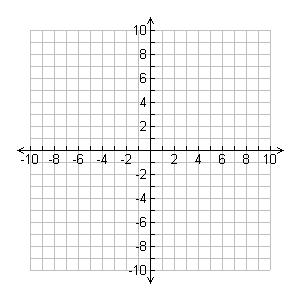 